Christmas Wish List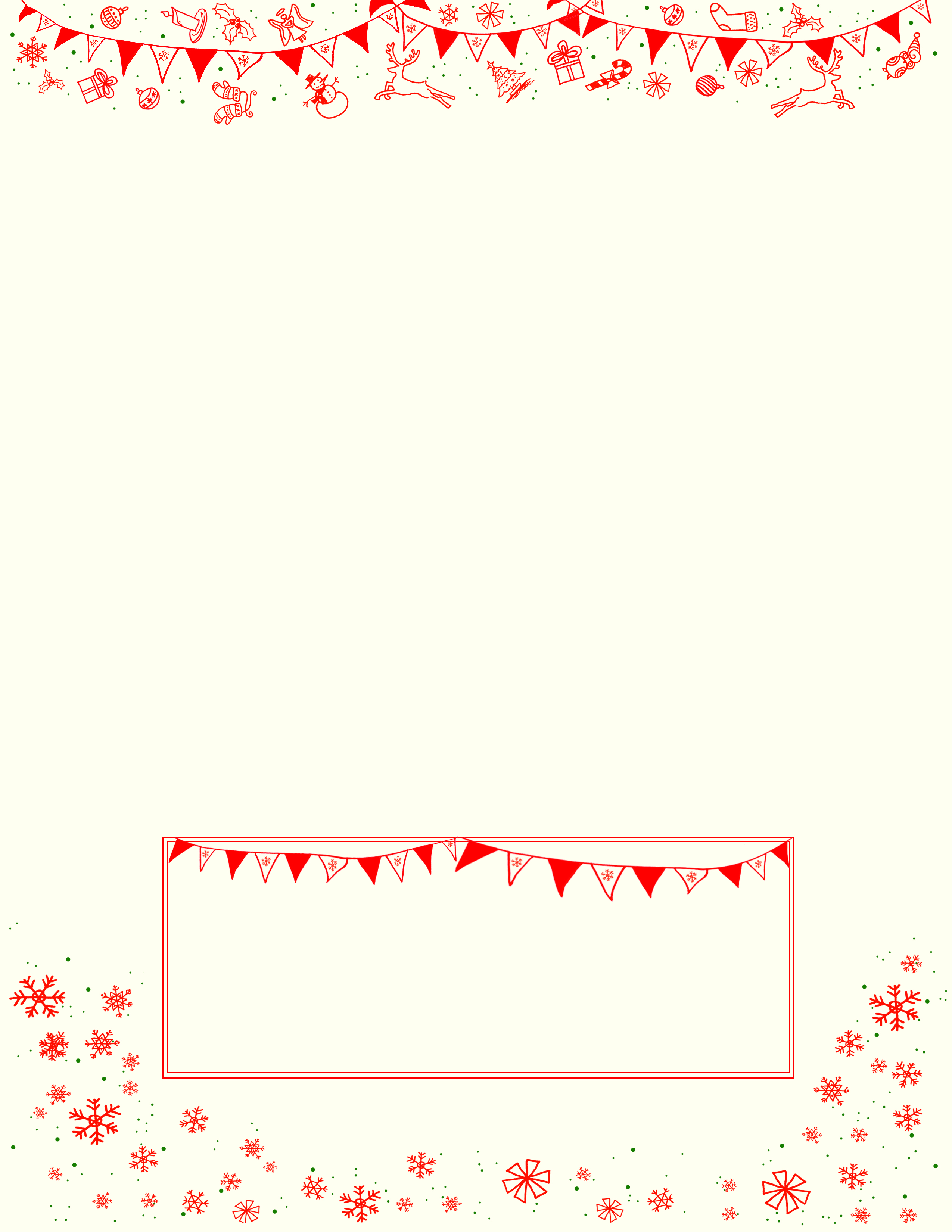 Name: __________________